ИНН 6315609615 ОГРН 1086315000750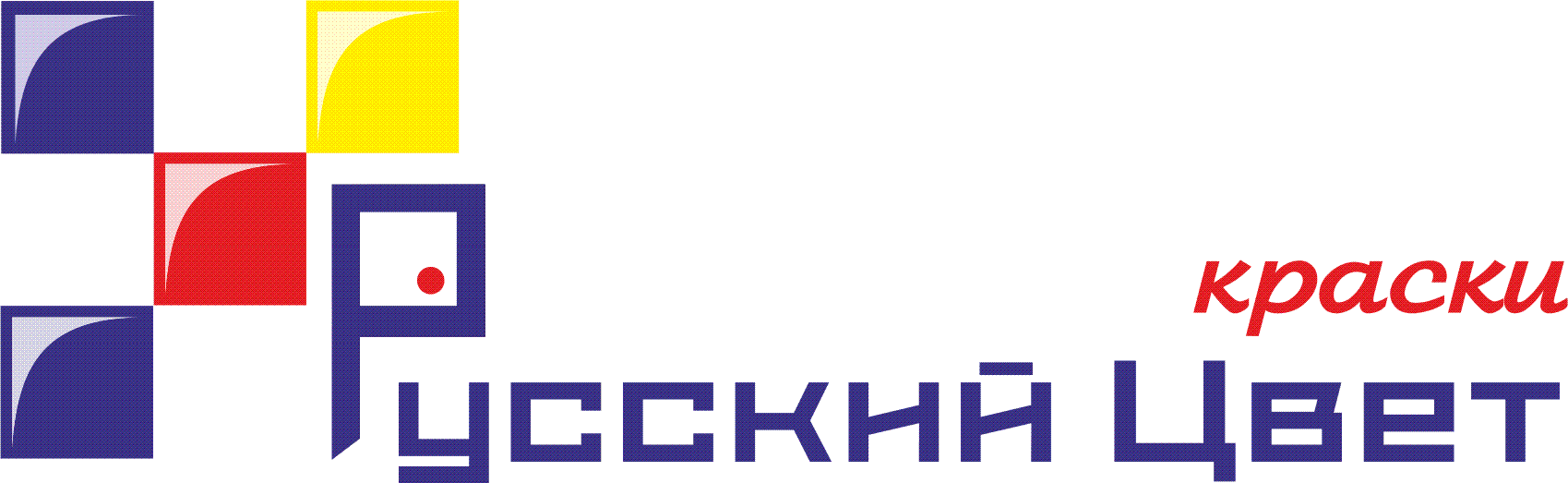 Склад: г. Екатеринбург, ул. Артинская, 22+7 (343) 363-02-31, ekb@russcvet.ru  Прайс-лист на 2022 год с отгрузкой из г. Екатеринбург.Наименование100-499кг (руб/кг с НДС)500-999кг (руб/кг с НДС)500-999кг (руб/кг с НДС)500-999кг (руб/кг с НДС)1000-1999кг (руб/кг с НДС)2000кг и более (руб/кг с НДС)ГРУНТОВКИ (фасовка по 25кг)ГРУНТОВКИ (фасовка по 25кг)ГРУНТОВКИ (фасовка по 25кг)ГРУНТОВКИ (фасовка по 25кг)ГРУНТОВКИ (фасовка по 25кг)ГРУНТОВКИ (фасовка по 25кг)ГРУНТОВКИ (фасовка по 25кг)Грунтовка АК-0209255250250250245240Грунтовка АК-0293285280280280275270Грунтовка АК-069215210210210205200Грунтовка АК-070195190190190185180Грунтовка АС-071по запросупо запросупо запросупо запросупо запросупо запросуГрунтовка АУ-0179265260260260255250Грунтовка ВЛ-02255250250250245240Грунтовка ВЛ-023255250250250245240Грунтовка ВЛ-09по запросупо запросупо запросупо запросупо запросупо запросуГрунтовка ГФ-0119165160160160155150Грунтовка ГФ-0163165160160160155150Грунтовка ГФ-017165160160160155150Грунтовка ГФ-020185180180180175170Грунтовка ГФ-021115115115115115115Грунтовка ГФ-021 б/с125125125125125125Грунтовка КО-0170по запросупо запросупо запросупо запросупо запросупо запросуГрунтовка КО-052по запросупо запросупо запросупо запросупо запросупо запросуГрунтовка ПФ-020185180180180175170Грунтовка УР-0173350345345345340335Грунтовка УР-0273515510510510505500Грунтовка ФЛ-03175170170170165160Грунтовка ФЛ-086210205205205200195Грунтовка ХВ-050210205205205200195Грунтовка ХС-010180175175175170165Грунтовка ХС-059200195195195190185Грунтовка ХС-068180175175175170165Грунтовка ЭП-0199275270270270265260Грунтовка ЭП-0259275270270270265260Грунтовка ЭП-0287285280280280275270Грунтовка ЭП-0439330325325325320315Грунтовка ЭП-057 1К200195195195190185Грунтовка ЭП-057 2К345340340340335330Грунтовка ЭП-076330325325325320315Грунтовка ЭФ-065260255255255250245Грунтовка полиуретановая350345345345340335Грунтовка фасадная до -15°С215210210210205200Грунтовка цинконаполненная полиуретановая570565565565560555Грунтовка для бетонных полов215210210210205200Грунтовка для металла акриловая215210210210205200Грунт-эмаль АК-0174230225225225220215Грунт-эмаль АУ-0167220215215215210205Грунт-эмаль АУ-1-201270265265265260255Грунт-эмаль ПФ-100200195195195190185Грунт-эмаль ХВ-0278190185185185180175Грунт-эмаль УР-1-202290285285285280275Грунт-эмаль УР-1524375370370370365360Грунт-эмаль акриловая водная 350345345345340335Грунт-эмаль акрил-каучуковая до -40°С350345345345340335Грунт-эмаль алкидно-уретановая                             220215215215210205Грунт-эмаль алкидно-уретановая 3 в 1                            240235235235230225Грунт-эмаль по ржавчине 3 в 1200195195195190185Грунт-эмаль по ржавчине 3 в 1 б/с240235235235230225Грунт-эмаль по ржавчине 3 в 1 б/с до -20°С245240240240235230Грунт-эмаль эпоксидная470465465465460455Грунт-эмаль цинконаполненная (35%)375370370370365360Грунт-эмаль цинконаполненная (96%)610605605605600595Праймер НК-50170165165165160155Преобразователь ржавчины330325325325320315Состав ХС-500280275275275270265Сурик свинцовый165160160160155150ЭМАЛИ (фасовка по 25кг)ЭМАЛИ (фасовка по 25кг)ЭМАЛИ (фасовка по 25кг)ЭМАЛИ (фасовка по 25кг)ЭМАЛИ (фасовка по 25кг)ЭМАЛИ (фасовка по 25кг)ЭМАЛИ (фасовка по 25кг)Эмаль АК-124210205205205200195Эмаль АК-15235230230230225220Эмаль АК-501170170170170170170Эмаль АК-505170170170170170170Эмаль АК-511 белая160160160160160160Эмаль АК-555170170170170170170Эмаль АК-539170170170170170170Эмаль АК-575370365365365360355Эмаль АС-182210205205205200195Эмаль АС-5305330325325325320315Эмаль АС-5307210205205205200195Эмаль АС-554по запросупо запросупо запросупо запросупо запросупо запросуЭмаль АУ-1356320315315315310305Эмаль АУ-1518Р270265265265260255Эмаль АУ-1524390385385385380375Эмаль АУ-1529285280280280275270Эмаль АУ-167185180180180175170Краска БТ-177260255255255250245Эмаль ВЛ-515255250250250245240Эмаль ГФ-92 ХС200195195195190185Эмаль ГФ-1426190185185185180175Эмаль КО-1012170165165165160155Эмаль КО-1112170165165165160155Эмаль КО-1243170165165165160155Эмаль КО-168170165165165160155Эмаль КО-174170165165165160155Эмаль КО-198170165165165160155Эмаль КО-8101360355355355350345Эмаль КО-8104360355355355350345Эмаль КО-8111360355355355350345Эмаль КО-811215210210210205200Эмаль КО-813290285285285280275Эмаль КО-814290285285285280275Эмаль КО-83280275275275270265Эмаль КО-834280275275275270265Эмаль КО-84по запросупо запросупо запросупо запросупо запросупо запросуЭмаль КО-859360355355355350345Эмаль КО-868360355355355350345Эмаль КО-870360355355355350345Эмаль КО-88280275275275270265Эмаль КО-983280275275275270265Краска МА-15135135135135135135Краска МА-22135135135135135135Краска МА-25135135135135135135Эмаль МЛ-1100230225225225220215Эмаль МЛ-1110230225225225220215Эмаль МЛ-12230225225225220215Эмаль МЛ-1120255250250250245240Эмаль МЛ-165295290290290285280Эмаль МС-17290285285285280275Эмаль НЦ-11220215215215210205Эмаль НЦ-1125215210210210205200Эмаль НЦ-132165165165165165165Эмаль НЦ-184225220220220215210Эмаль НЦ-25200195195195190185Эмаль НЦ-5123220215215215210205Эмаль ПФ-115 кроме белой140140140140140140Эмаль ПФ-133165160160160155150Эмаль ПФ-223по запросупо запросупо запросупо запросупо запросупо запросуЭмаль ПФ-233по запросупо запросупо запросупо запросупо запросупо запросуЭмаль ПФ-1189250245245245240235Эмаль ПФ-167175170170170165160Эмаль ПФ-188180175175175170165Эмаль ПФ-218 ХС195190190190185180Эмаль ПФ-266140140140140140140Эмаль СП-1266С210205205205200195Эмаль ХВ-110205200200200195190Эмаль ХВ-1100200195195195190185Эмаль ХВ-1110200195195195190185Эмаль ХВ-1120200195195195190185Эмаль ХВ-113205200200200195190Эмаль ХВ-114200195195195190185Эмаль ХВ-124190185185185180175Эмаль ХВ-125340335335335330325Эмаль ХВ-16190185185185180175Эмаль ХВ-161190185185185180175Эмаль ХВ-518220215215215210205Эмаль ХВ-519205200200200195190Эмаль ХВ-714210205205205200195Эмаль ХВ-785190185185185180175Эмаль ХВ-7141320315315315310305Эмаль ХС-119255250250250245240Эмаль ХС-416255250250250245240Эмаль ХС-436310305305305300295Эмаль ХС-5146235230230230225220Эмаль ХС-527240235235235230225Эмаль ХС-710225220220220215210Эмаль ХС-717310305305305300295Эмаль ХС-720230225225225220215Эмаль ХС-759 1К250245245245240235Эмаль ХС-759 2К300295295295290285Эмаль ХС-76У220215215215210205Эмаль ХП-799320315315315310305Эмаль УР-1012405400400400395390Эмаль УР-11345340340340335330Эмаль ЭП-140 1К200195195195190185Эмаль ЭП-140 2К310305305305300295Эмаль ЭП-1143290285285285280275Эмаль ЭП-1155275270270270265260Эмаль ЭП-1236 1К225220220220215210Эмаль ЭП-1236 2К270265265265260255Эмаль ЭП-1267300295295295290285Эмаль ЭП-1294275270270270265260Эмаль ЭП-255 1К225220220220215210Эмаль ЭП-255 2К260255255255250245Эмаль ЭП-275275270270270265260Эмаль ЭП-439310305305305300295Эмаль ЭП-46310305305305300295Эмаль ЭП-51310305305305300295Эмаль ЭП-5116 1К200195195195190185Эмаль ЭП-5116 2К285280280280275270Эмаль ЭП-5155305300300300295290Эмаль ЭП-525 1К225220220220215210Эмаль ЭП-525 2К295290290290285280Эмаль ЭП-5285305300300300295290Эмаль ЭП-5287300295295295290285Эмаль ЭП-5308290285285285280275Эмаль ЭП-5327260255255255250245Эмаль ЭП-56280275275275270265Эмаль ЭП-567320315315315310305Эмаль ЭП-733 1К255250250250245240Эмаль ЭП-733 2К300295295295290285Эмаль ЭП-773 1К225220220220215210Эмаль ЭП-773 2К270265265265260255Эмаль ЭП-9111285280280280275270Эмаль ЭП-969335330330330325320Эмаль алкидная для радиаторов200195195195190185Эмаль полиуретановая510505505505500495Эмаль цинконаполненная (90%)690685685685680675Краска люминисцентная/флюоресцентнаяпо запросупо запросупо запросупо запросупо запросупо запросуКраска для бетонных полов470465465465460455Краска фасадная до -15°С225220220220215210ШПАТЛЕВКИ (фасовка по 25кг)ШПАТЛЕВКИ (фасовка по 25кг)ШПАТЛЕВКИ (фасовка по 25кг)ШПАТЛЕВКИ (фасовка по 25кг)ШПАТЛЕВКИ (фасовка по 25кг)ШПАТЛЕВКИ (фасовка по 25кг)ШПАТЛЕВКИ (фасовка по 25кг)Шпатлевка НЦ-008270265265265260255Шпатлевка ПФ-002195190190190185180Шпатлевка ХВ-004215210210210205200Шпатлевка ЭП-0010310305305305300295Шпатлевка ЭП-0020410405405405400395ЛАКИ (фасовка по 18кг)ЛАКИ (фасовка по 18кг)ЛАКИ (фасовка по 18кг)ЛАКИ (фасовка по 18кг)ЛАКИ (фасовка по 18кг)ЛАКИ (фасовка по 18кг)ЛАКИ (фасовка по 18кг)Лак АК-113380375375375370365Лак АС-528330325325325320315Лак БТ-123170165165165160155Лак БТ-5100170165165165160155Лак БТ-577165160160160155150Лак БТ-99170165165165160155Лак ГФ-95270265265265260255Лак ГФ-166325320320320315310Лак МЛ-92285280280280275270Лак НЦ-134305300300300295290Лак НЦ-218305300300300295290Лак ПФ-170305300300300295290Лак ПФ-283250245245245240235Лак ХВ-148305300300300295290Лак ХВ-724250245245245240235Лак ХВ-784250245245245240235Лак ХС-724290285285285280275Лак ХС-76275270270270265260Лак ХП-734290285285285280275Лак ЭП-730320315315315310305ОРГАНОСИЛИКАТНАЯ КОМПОЗИЦИЯ (фасовка по 25кг)ОРГАНОСИЛИКАТНАЯ КОМПОЗИЦИЯ (фасовка по 25кг)ОРГАНОСИЛИКАТНАЯ КОМПОЗИЦИЯ (фасовка по 25кг)ОРГАНОСИЛИКАТНАЯ КОМПОЗИЦИЯ (фасовка по 25кг)ОРГАНОСИЛИКАТНАЯ КОМПОЗИЦИЯ (фасовка по 25кг)ОРГАНОСИЛИКАТНАЯ КОМПОЗИЦИЯ (фасовка по 25кг)ОРГАНОСИЛИКАТНАЯ КОМПОЗИЦИЯ (фасовка по 25кг)Композиция ОС-12-01210205205205200195Композиция ОС-12-03210205205205200195Композиция ОС-51-03265260260260255250Композиция ОС-52-20370365365365360355Композиция ОС-52-21370365365365360355КРАСКИ ВОДОЭМУЛЬСИОННЫЕ (фасовка по 15кг)КРАСКИ ВОДОЭМУЛЬСИОННЫЕ (фасовка по 15кг)КРАСКИ ВОДОЭМУЛЬСИОННЫЕ (фасовка по 15кг)КРАСКИ ВОДОЭМУЛЬСИОННЫЕ (фасовка по 15кг)КРАСКИ ВОДОЭМУЛЬСИОННЫЕ (фасовка по 15кг)КРАСКИ ВОДОЭМУЛЬСИОННЫЕ (фасовка по 15кг)КРАСКИ ВОДОЭМУЛЬСИОННЫЕ (фасовка по 15кг)Грунтовка акриловая концентрированнаяГрунтовка акриловая концентрированнаяГрунтовка акриловая концентрированная80808080Грунтовка акриловая универсальнаяГрунтовка акриловая универсальнаяГрунтовка акриловая универсальная70707070Грунтовка акриловая интерьерная Грунтовка акриловая интерьерная Грунтовка акриловая интерьерная 65656565Грунтовка ВД-АК-015Грунтовка ВД-АК-015Грунтовка ВД-АК-01570707070Грунтовка ВД-АК-0301Грунтовка ВД-АК-0301Грунтовка ВД-АК-0301135135135135Бетон-контактБетон-контактБетон-контакт135135135135Краска фасадная белаяКраска фасадная белаяКраска фасадная белая120120120120Краска ВД-АК-101 белаяКраска ВД-АК-101 белаяКраска ВД-АК-101 белая120120120120Краска ВД-АК-115 белаяКраска ВД-АК-115 белаяКраска ВД-АК-115 белая120120120120Краска ВД-АК-111 белая (фасадная)Краска ВД-АК-111 белая (фасадная)Краска ВД-АК-111 белая (фасадная)135135135135Краска ВД-АК-11 белаяКраска ВД-АК-11 белаяКраска ВД-АК-11 белая120120120120Краска ВД-АК-15 белая (для бетонных полов)Краска ВД-АК-15 белая (для бетонных полов)Краска ВД-АК-15 белая (для бетонных полов)265265265265Краска ВД-АК-117 белаяКраска ВД-АК-117 белаяКраска ВД-АК-117 белая160160160160Краска ВД-АК-191 белаяКраска ВД-АК-191 белаяКраска ВД-АК-191 белая265265265265Краска ВД-АК-1180 белаяКраска ВД-АК-1180 белаяКраска ВД-АК-1180 белая110110110110Краска ВД-АК-201 белаяКраска ВД-АК-201 белаяКраска ВД-АК-201 белая100100100100Краска ВД-АК-202 белаяКраска ВД-АК-202 белаяКраска ВД-АК-202 белая90909090Краска ВД-АК-205 белаяКраска ВД-АК-205 белаяКраска ВД-АК-205 белая100100100100Краска ВД-АК-216 белаяКраска ВД-АК-216 белаяКраска ВД-АК-216 белая100100100100Краска ВД-АК-502 белаяКраска ВД-АК-502 белаяКраска ВД-АК-502 белая325325325325Краска ВД-АК-1179 глянцевая белаяКраска ВД-АК-1179 глянцевая белаяКраска ВД-АК-1179 глянцевая белая290290290290Краска ВД-АК-1805 белаяКраска ВД-АК-1805 белаяКраска ВД-АК-1805 белая110110110110Краска ВД-АК-2180 белаяКраска ВД-АК-2180 белаяКраска ВД-АК-2180 белая95959595Краска ВД-ВА-17 белаяКраска ВД-ВА-17 белаяКраска ВД-ВА-17 белая115115115115Краска ВД-ВА-27А белаяКраска ВД-ВА-27А белаяКраска ВД-ВА-27А белая95959595Краска интерьерная моющаяся белаяКраска интерьерная моющаяся белаяКраска интерьерная моющаяся белая100100100100Краска интерьерная для стен и потолков белая            Краска интерьерная для стен и потолков белая            Краска интерьерная для стен и потолков белая            80808080Краска ВД-ВА-224 белаяКраска ВД-ВА-224 белаяКраска ВД-ВА-224 белая110110110110Краска ВД-КЧ-26 белаяКраска ВД-КЧ-26 белаяКраска ВД-КЧ-26 белая100100100100Краска ВД-КЧ-26А белаяКраска ВД-КЧ-26А белаяКраска ВД-КЧ-26А белая85858585Краска ВД-КЧ-22 белаяКраска ВД-КЧ-22 белаяКраска ВД-КЧ-22 белая85858585Краска ВД-КЧ-183 белаяКраска ВД-КЧ-183 белаяКраска ВД-КЧ-183 белая90909090Краска ВД-КЧ-577 белаяКраска ВД-КЧ-577 белаяКраска ВД-КЧ-577 белая115115115115Краска силикатная фасаднаяКраска силикатная фасаднаяКраска силикатная фасадная180180180180Краска силикатная для стенКраска силикатная для стенКраска силикатная для стен90909090СМЫВКИСМЫВКИСМЫВКИСМЫВКИСМЫВКИСМЫВКИСМЫВКИСмывка СП-6 (50кг)345340340340335330Смывка СП-7 (50кг)335330330330325320Смывка СД/СП (175кг)165160160160155150РАСТВОРИТЕЛИ (фасовка по 10л)РАСТВОРИТЕЛИ (фасовка по 10л)РАСТВОРИТЕЛИ (фасовка по 10л)РАСТВОРИТЕЛИ (фасовка по 10л)РАСТВОРИТЕЛИ (фасовка по 10л)РАСТВОРИТЕЛИ (фасовка по 10л)РАСТВОРИТЕЛИ (фасовка по 10л)АцетонАцетонАцетонАцетонпо запросупо запросупо запросуКсилол нефтянойКсилол нефтянойКсилол нефтянойКсилол нефтянойпо запросупо запросупо запросуОлифа ОксольОлифа ОксольОлифа ОксольОлифа Оксоль1400р/шт1400р/шт1400р/штРастворитель 646Растворитель 646Растворитель 646Растворитель 6461200р/шт1200р/шт1200р/штРастворитель Р-4Растворитель Р-4Растворитель Р-4Растворитель Р-41400р/шт1400р/шт1400р/штРастворитель Р-5Растворитель Р-5Растворитель Р-5Растворитель Р-51400р/шт1400р/шт1400р/штСольвент нефтянойСольвент нефтянойСольвент нефтянойСольвент нефтяной1400р/шт1400р/шт1400р/штТолуол нефтяной Толуол нефтяной Толуол нефтяной Толуол нефтяной по запросупо запросупо запросуУайт-спиритУайт-спиритУайт-спиритУайт-спирит1100р/шт1100р/шт1100р/штОтвердитель к эмалям МЛ (темный)Отвердитель к эмалям МЛ (темный)Отвердитель к эмалям МЛ (темный)Отвердитель к эмалям МЛ (темный)700р/кг700р/кг700р/кгОтвердитель ИЗУР-021Отвердитель ИЗУР-021Отвердитель ИЗУР-021Отвердитель ИЗУР-0211200р/кг1200р/кг1200р/кгОГНЕЗАЩИТНЫЕ МАТЕРИАЛЫОГНЕЗАЩИТНЫЕ МАТЕРИАЛЫОГНЕЗАЩИТНЫЕ МАТЕРИАЛЫОГНЕЗАЩИТНЫЕ МАТЕРИАЛЫОГНЕЗАЩИТНЫЕ МАТЕРИАЛЫОГНЕЗАЩИТНЫЕ МАТЕРИАЛЫОГНЕЗАЩИТНЫЕ МАТЕРИАЛЫКраска огнезащитная ВУП-2 (на водной основе)Краска огнезащитная ВУП-2 (на водной основе)Краска огнезащитная ВУП-2 (на водной основе)Краска огнезащитная ВУП-2 (на водной основе)по запросупо запросупо запросуКраска огнезащитная ВУП-2 (на растворителе)Краска огнезащитная ВУП-2 (на растворителе)Краска огнезащитная ВУП-2 (на растворителе)Краска огнезащитная ВУП-2 (на растворителе)по запросупо запросупо запросу